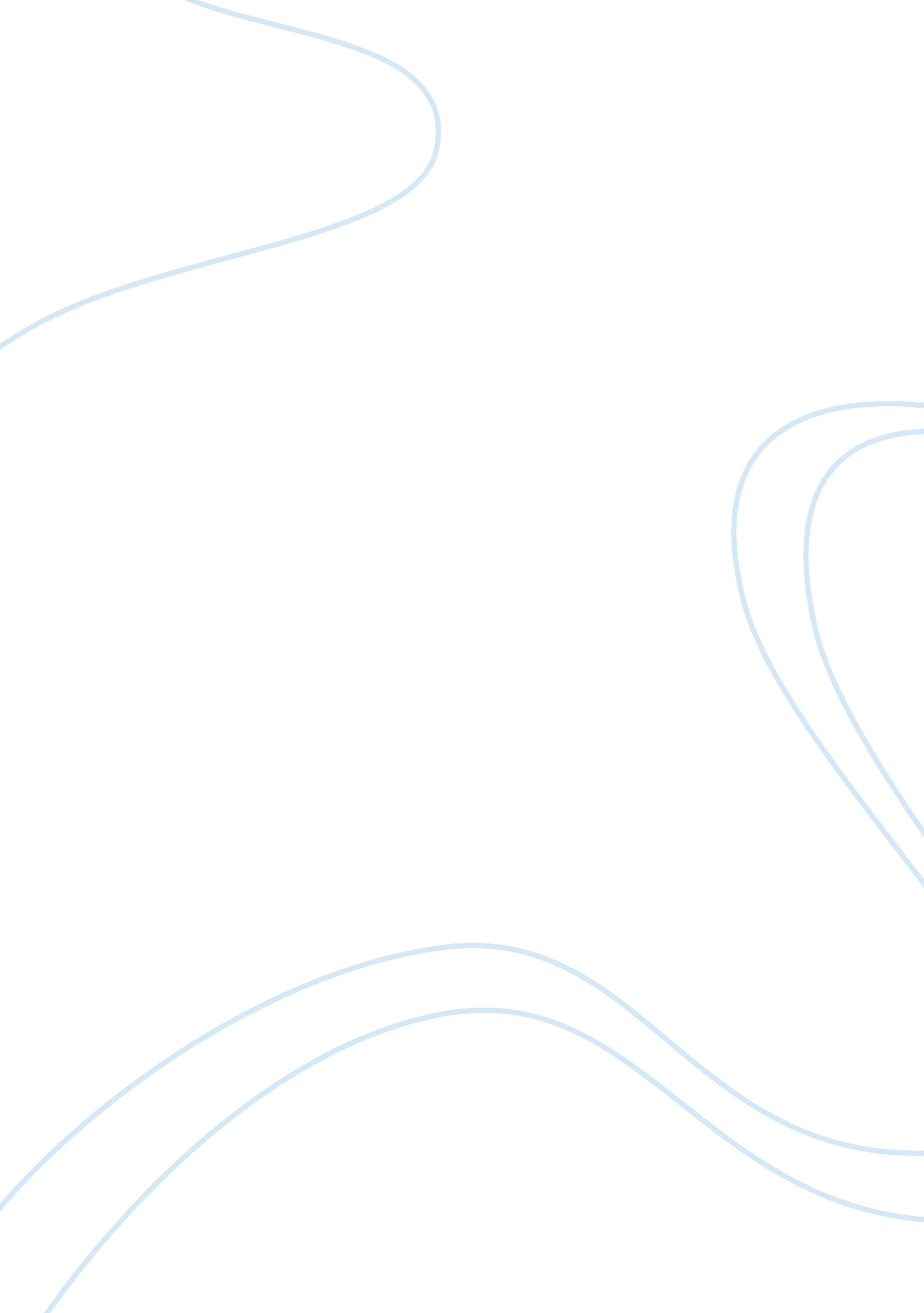 The flowers paragraph essay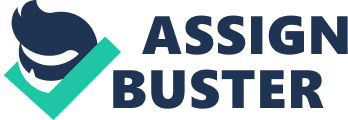 The Flowers Paragraph In the beginning of the story, we see the mall character, Mop, wander the field care ere as she “ skipped lightly from her home to pigpen to smokehouse. ” To her, “ the days ha eve never been as beautiful as these. ” on a nice sunny day. This starts off the atmosphere and t one of the story as calm and relaxed. We start off with some child like wonder since “ she was ten, and nothing existed for her but song”. It Is a normal day but since many children have a FL Imagination and endless curiosity, she decides that “ today she made her own path” a s she parts from her usual tour through the woods. Like all other ten year olds, she Is adventurous s and and every opportunity for fun Is worth taking. She had gotten “ a mile or more from home” when she began to soak In the eeriness of where she was. Although she had come this far beef re, “ the strangeness of the land made it not as pleasant as her usual haunts. ” and she “ began n to circle jack to the house”. She wishes to return to the “ peacefulness of the morning. “. This is where the text provides evidence of her slowly realizing that this is not the adventure she w anted to have. We suspect that nothing can change from this point but the character вЂўstepped smack Into his eyes. “. The context has changed completely and it is unsure what exactly “ his eyes ” means. This however is not the turning point for Mop. As she examined what was before he r, she took re heel out of the ridge “ unafraid”. She manages to continue on after seeing what w e can only assume were the remains of a tall man. Mop then notices a wild pink rose. In a sense e, we have returned to the child Like wonder and curiosity we started off this In this story, considering that It did not take her very long to divert her attention. She went to add it to her bundle who en she sees the “ rotten remains of a noose. ” This changes a lot for our young main character, and there Is a 1 OFF 